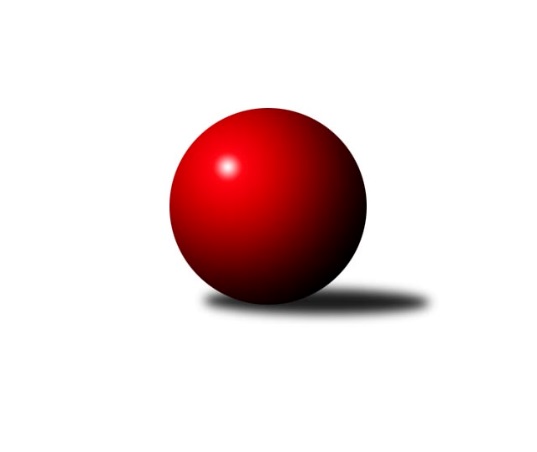 Č.8Ročník 2015/2016	14.11.2015Nejlepšího výkonu v tomto kole: 3600 dosáhlo družstvo: Baník Stříbro Klokani1. KLM 2015/2016Výsledky 8. kolaSouhrnný přehled výsledků:TJ Valašské Meziříčí	- SKK Svijany  Vrchlabí	5:3	3449:3447	12.0:12.0	14.11.Baník Stříbro Klokani	- TJ Sokol Husovice	8:0	3600:3367	18.5:5.5	14.11.KK Slavoj Praha	- TJ Sokol KARE Luhačovice˝A˝	6:2	3538:3342	14.5:9.5	14.11.SKK Rokycany	- HKK Olomouc ˝A˝	7:1	3546:3337	18.0:6.0	14.11.SKK Jičín	- TJ Červený Kostelec  	7:1	3539:3382	15.0:9.0	14.11.KK PSJ Jihlava	- KK Moravská Slávia Brno ˝A˝	7:1	3527:3384	15.0:9.0	14.11.Tabulka družstev:	1.	SKK Rokycany	9	8	0	1	51.0 : 21.0 	142.0 : 74.0 	 3518	16	2.	TJ Sokol KARE Luhačovice˝A˝	8	6	0	2	41.0 : 23.0 	109.0 : 83.0 	 3430	12	3.	KK PSJ Jihlava	8	6	0	2	40.0 : 24.0 	107.5 : 84.5 	 3476	12	4.	KK Slavoj Praha	8	6	0	2	40.0 : 24.0 	102.0 : 90.0 	 3462	12	5.	Baník Stříbro Klokani	8	4	0	4	32.5 : 31.5 	93.5 : 98.5 	 3531	8	6.	TJ Sokol Husovice	8	4	0	4	32.0 : 32.0 	96.5 : 95.5 	 3455	8	7.	TJ Valašské Meziříčí	8	4	0	4	30.0 : 34.0 	87.0 : 105.0 	 3423	8	8.	SKK Svijany  Vrchlabí	9	4	0	5	34.0 : 38.0 	109.0 : 107.0 	 3438	8	9.	SKK Jičín	8	3	1	4	29.0 : 35.0 	89.5 : 102.5 	 3351	7	10.	HKK Olomouc ˝A˝	8	2	0	6	27.5 : 36.5 	88.0 : 104.0 	 3393	4	11.	TJ Červený Kostelec	8	1	0	7	22.0 : 42.0 	82.5 : 109.5 	 3417	2	12.	KK Moravská Slávia Brno ˝A˝	8	0	1	7	13.0 : 51.0 	69.5 : 122.5 	 3352	1Podrobné výsledky kola:	 TJ Valašské Meziříčí	3449	5:3	3447	SKK Svijany  Vrchlabí	Vladimír Výrek	146 	 141 	 132 	136	555 	 1:3 	 573 	 136	145 	 148	144	Roman Straka	Tomáš Cabák	143 	 145 	 162 	136	586 	 3:1 	 581 	 139	147 	 160	135	Jiří Vejvara	Dalibor Jandík	135 	 145 	 154 	154	588 	 0:4 	 595 	 138	146 	 155	156	Michal Rolf	Ondřej Topič	145 	 148 	 142 	141	576 	 3:1 	 531 	 130	126 	 127	148	Zdeněk Říha	Dalibor Tuček	141 	 148 	 147 	122	558 	 2:2 	 600 	 177	131 	 135	157	David Hobl	David Volek	157 	 130 	 153 	146	586 	 3:1 	 567 	 130	156 	 147	134	Jiří Bartoníčekrozhodčí: Nejlepší výkon utkání: 600 - David Hobl	 Baník Stříbro Klokani	3600	8:0	3367	TJ Sokol Husovice	David Junek	150 	 152 	 147 	137	586 	 3:1 	 593 	 145	185 	 129	134	Libor Škoula	Vlastimil Zeman ml. ml.	148 	 149 	 167 	165	629 	 2:2 	 604 	 151	168 	 155	130	Zdeněk Vymazal	Martin Pejčoch	147 	 153 	 127 	161	588 	 3:1 	 553 	 131	140 	 142	140	Jiří Axman ml. ml.	Vlastimil Zeman st.	119 	 169 	 154 	132	574 	 3.5:0.5 	 527 	 119	137 	 140	131	Jiří Radil	Jiří Baloun *1	172 	 159 	 165 	138	634 	 4:0 	 547 	 125	136 	 156	130	Michal Šimek	Lukáš Doubrava	150 	 159 	 126 	154	589 	 3:1 	 543 	 135	147 	 138	123	Václav Mazurrozhodčí: střídání: *1 od 65. hodu Martin VrbataNejlepší výkon utkání: 634 - Jiří Baloun	 KK Slavoj Praha	3538	6:2	3342	TJ Sokol KARE Luhačovice˝A˝	Zdeněk Gartus	148 	 153 	 148 	154	603 	 4:0 	 538 	 118	150 	 137	133	Tomáš Molek	Petr Pavlík	140 	 130 	 131 	113	514 	 0:4 	 607 	 156	162 	 141	148	Michal Markus	Josef Dvořák	141 	 148 	 145 	153	587 	 3:1 	 517 	 142	120 	 119	136	Filip Lekeš	Evžen Valtr	130 	 149 	 159 	161	599 	 4:0 	 493 	 109	129 	 123	132	Milan Žáček	Anton Stašák	154 	 170 	 148 	141	613 	 2:2 	 562 	 155	131 	 125	151	Jiří Mrlík	David Kuděj	159 	 157 	 133 	173	622 	 1.5:2.5 	 625 	 163	157 	 144	161	Rostislav Goreckýrozhodčí: Nejlepší výkon utkání: 625 - Rostislav Gorecký	 SKK Rokycany	3546	7:1	3337	HKK Olomouc ˝A˝	Štěpán Šreiber	134 	 137 	 142 	147	560 	 2:2 	 555 	 128	145 	 150	132	Karel Zubalík	Michal Pytlík	151 	 138 	 160 	153	602 	 4:0 	 537 	 121	136 	 148	132	Marian Hošek	Jan Endršt	157 	 156 	 143 	145	601 	 3:1 	 573 	 137	132 	 169	135	Jiří Němec	Vojtěch Špelina	159 	 141 	 159 	127	586 	 3:1 	 538 	 156	121 	 133	128	Kamil Bartoš	Pavel Honsa	154 	 152 	 152 	151	609 	 2:2 	 614 	 152	154 	 140	168	Martin Vaněk	Roman Pytlík	142 	 141 	 153 	152	588 	 4:0 	 520 	 140	123 	 130	127	Radek Havran *1rozhodčí: střídání: *1 od 91. hodu Leopold JašekNejlepší výkon utkání: 614 - Martin Vaněk	 SKK Jičín	3539	7:1	3382	TJ Červený Kostelec  	Pavel Kaan	139 	 147 	 145 	161	592 	 4:0 	 536 	 131	135 	 128	142	Pavel Novák	Ladislav Beránek *1	130 	 160 	 120 	152	562 	 2:2 	 554 	 103	167 	 140	144	Lukáš Janko	Jan Bína	152 	 158 	 177 	149	636 	 4:0 	 544 	 132	124 	 143	145	Martin Mýl	Lukáš Vik	132 	 137 	 158 	161	588 	 2:2 	 577 	 141	149 	 144	143	Jan Horn	Josef Vejvara	141 	 131 	 123 	156	551 	 1:3 	 574 	 157	144 	 149	124	Daniel Neumann	Jaroslav Soukup	165 	 155 	 150 	140	610 	 2:2 	 597 	 143	162 	 139	153	Ondřej Mrkosrozhodčí: střídání: *1 od 91. hodu Jiří DrábekNejlepší výkon utkání: 636 - Jan Bína	 KK PSJ Jihlava	3527	7:1	3384	KK Moravská Slávia Brno ˝A˝	Robin Parkan	142 	 156 	 153 	161	612 	 3:1 	 575 	 151	142 	 151	131	Miroslav Milan	Jiří Ouhel	150 	 122 	 134 	158	564 	 1:3 	 611 	 163	139 	 160	149	Ondřej Němec	Václav Rychtařík ml.	140 	 140 	 150 	135	565 	 2:2 	 557 	 142	126 	 134	155	Dalibor Dvorník	Jiří Partl	161 	 150 	 152 	142	605 	 4:0 	 530 	 138	126 	 139	127	Radim Hostinský	Tomáš Valík	143 	 154 	 154 	133	584 	 2:2 	 574 	 145	147 	 141	141	Pavel Antoš	Stanislav Partl	155 	 135 	 146 	161	597 	 3:1 	 537 	 138	149 	 137	113	Milan Klikarozhodčí: Nejlepší výkon utkání: 612 - Robin ParkanPořadí jednotlivců:	jméno hráče	družstvo	celkem	plné	dorážka	chyby	poměr kuž.	Maximum	1.	Zdeněk Vymazal 	TJ Sokol Husovice	612.85	390.2	222.7	1.3	5/5	(633)	2.	Vlastimil Zeman ml.  ml.	Baník Stříbro Klokani	612.00	399.4	212.7	2.0	4/4	(635)	3.	Václav Rychtařík  ml.	KK PSJ Jihlava	611.40	395.6	215.8	1.6	4/4	(656)	4.	Roman Pytlík 	SKK Rokycany	610.67	393.4	217.3	1.3	6/6	(656)	5.	Rostislav Gorecký 	TJ Sokol KARE Luhačovice˝A˝	608.44	384.7	223.8	0.8	6/6	(645)	6.	Jiří Baloun 	Baník Stříbro Klokani	597.50	391.1	206.4	1.3	4/4	(612)	7.	Zdeněk Gartus 	KK Slavoj Praha	597.10	385.4	211.7	2.2	4/4	(634)	8.	Martin Vaněk 	HKK Olomouc ˝A˝	593.94	386.7	207.2	0.8	6/6	(624)	9.	David Junek 	Baník Stříbro Klokani	592.30	377.3	215.1	2.2	4/4	(639)	10.	Martin Pejčoch 	Baník Stříbro Klokani	591.20	384.1	207.1	1.5	3/4	(598)	11.	Tomáš Valík 	KK PSJ Jihlava	590.90	372.3	218.6	1.0	4/4	(611)	12.	Radek Havran 	HKK Olomouc ˝A˝	590.87	379.5	211.4	1.1	5/6	(625)	13.	Vojtěch Špelina 	SKK Rokycany	589.58	382.4	207.2	2.5	6/6	(624)	14.	Daniel Neumann 	TJ Červený Kostelec  	589.28	380.0	209.3	2.1	6/6	(636)	15.	Jan Bína 	SKK Jičín	588.75	382.5	206.3	1.8	4/4	(649)	16.	Anton Stašák 	KK Slavoj Praha	586.95	384.2	202.8	1.1	4/4	(622)	17.	Robin Parkan 	KK PSJ Jihlava	586.17	383.8	202.3	0.5	3/4	(628)	18.	Zdeněk Říha 	SKK Svijany  Vrchlabí	585.61	381.9	203.7	1.3	6/6	(634)	19.	Michal Pytlík 	SKK Rokycany	585.50	375.2	210.3	2.4	6/6	(658)	20.	Jan Endršt 	SKK Rokycany	584.17	387.0	197.1	1.7	6/6	(636)	21.	Jiří Axman ml.  ml.	TJ Sokol Husovice	583.73	383.6	200.1	1.3	5/5	(615)	22.	Lukáš Doubrava 	Baník Stříbro Klokani	583.56	385.6	198.0	2.0	4/4	(617)	23.	David Kuděj 	KK Slavoj Praha	583.05	386.8	196.3	1.8	4/4	(641)	24.	Ondřej Mrkos 	TJ Červený Kostelec  	582.67	384.3	198.3	2.2	6/6	(607)	25.	Michal Markus 	TJ Sokol KARE Luhačovice˝A˝	581.22	376.9	204.3	0.9	6/6	(612)	26.	David Volek 	TJ Valašské Meziříčí	580.93	380.7	200.2	2.9	5/5	(608)	27.	Dalibor Tuček 	TJ Valašské Meziříčí	579.63	383.4	196.3	2.1	4/5	(633)	28.	Tomáš Cabák 	TJ Valašské Meziříčí	579.60	385.5	194.2	3.1	5/5	(626)	29.	Václav Mazur 	TJ Sokol Husovice	579.27	381.5	197.7	2.0	5/5	(606)	30.	Stanislav Partl 	KK PSJ Jihlava	577.95	369.6	208.4	2.9	4/4	(604)	31.	Jiří Mrlík 	TJ Sokol KARE Luhačovice˝A˝	577.93	380.5	197.4	3.4	5/6	(616)	32.	Štěpán Šreiber 	SKK Rokycany	576.79	375.9	200.9	2.4	6/6	(610)	33.	Lukáš Janko 	TJ Červený Kostelec  	576.56	375.3	201.3	2.8	6/6	(642)	34.	Radek Polách 	TJ Sokol KARE Luhačovice˝A˝	576.53	381.7	194.9	1.7	5/6	(611)	35.	Ondřej Topič 	TJ Valašské Meziříčí	575.69	370.8	204.9	3.3	4/5	(597)	36.	Martin Vrbata 	Baník Stříbro Klokani	574.83	379.3	195.5	3.3	3/4	(636)	37.	Michal Rolf 	SKK Svijany  Vrchlabí	574.25	375.8	198.4	1.3	6/6	(679)	38.	Evžen Valtr 	KK Slavoj Praha	573.85	377.0	196.9	1.8	4/4	(622)	39.	Miroslav Milan 	KK Moravská Slávia Brno ˝A˝	573.75	373.0	200.8	0.9	5/5	(597)	40.	Jiří Bartoníček 	SKK Svijany  Vrchlabí	573.40	385.4	188.0	2.5	5/6	(661)	41.	Jaroslav Soukup 	SKK Jičín	573.00	374.1	198.9	1.7	3/4	(613)	42.	Pavel Honsa 	SKK Rokycany	571.08	372.0	199.1	2.1	6/6	(612)	43.	Jan Horn 	TJ Červený Kostelec  	570.90	368.2	202.7	1.7	5/6	(595)	44.	Petr Pavlík 	KK Slavoj Praha	570.53	378.2	192.3	2.7	3/4	(596)	45.	David Hobl 	SKK Svijany  Vrchlabí	570.33	369.1	201.3	3.2	6/6	(645)	46.	Roman Straka 	SKK Svijany  Vrchlabí	569.13	371.6	197.5	1.6	6/6	(670)	47.	Jiří Vejvara 	SKK Svijany  Vrchlabí	567.61	368.8	198.8	1.1	6/6	(596)	48.	Libor Škoula 	TJ Sokol Husovice	567.45	370.1	197.4	2.7	5/5	(604)	49.	Kamil Bartoš 	HKK Olomouc ˝A˝	566.33	378.7	187.7	3.1	6/6	(592)	50.	Jiří Partl 	KK PSJ Jihlava	565.63	377.4	188.3	1.7	4/4	(605)	51.	Milan Klika 	KK Moravská Slávia Brno ˝A˝	564.70	372.7	192.1	2.6	5/5	(601)	52.	Dalibor Jandík 	TJ Valašské Meziříčí	564.38	365.5	198.9	1.8	4/5	(601)	53.	Tomáš Molek 	TJ Sokol KARE Luhačovice˝A˝	564.00	363.5	200.5	4.3	6/6	(615)	54.	Pavel Novák 	TJ Červený Kostelec  	563.73	375.7	188.1	3.9	5/6	(588)	55.	Jiří Ouhel 	KK PSJ Jihlava	560.88	372.6	188.3	4.8	4/4	(574)	56.	Jiří Němec 	HKK Olomouc ˝A˝	560.80	369.2	191.6	2.3	5/6	(596)	57.	Martin Mýl 	TJ Červený Kostelec  	560.75	373.8	187.0	4.5	4/6	(595)	58.	Pavel Antoš 	KK Moravská Slávia Brno ˝A˝	559.30	368.3	191.1	2.7	5/5	(581)	59.	Ladislav Beránek 	SKK Jičín	558.83	361.0	197.8	2.3	3/4	(578)	60.	Dalibor Dvorník 	KK Moravská Slávia Brno ˝A˝	556.80	366.3	190.6	2.4	5/5	(590)	61.	Karel Zubalík 	HKK Olomouc ˝A˝	554.58	364.7	189.9	3.0	6/6	(573)	62.	Daniel Šefr 	TJ Valašské Meziříčí	553.50	366.3	187.3	4.5	4/5	(571)	63.	Josef Vejvara 	SKK Jičín	552.70	367.4	185.4	2.4	4/4	(612)	64.	Pavel Kaan 	SKK Jičín	551.33	380.3	171.0	3.9	3/4	(606)	65.	Marian Hošek 	HKK Olomouc ˝A˝	547.40	372.7	174.7	4.8	5/6	(587)	66.	Radim Hostinský 	KK Moravská Slávia Brno ˝A˝	545.15	355.0	190.2	5.7	5/5	(585)	67.	Lukáš Vik 	SKK Jičín	543.25	366.3	177.0	4.4	4/4	(588)	68.	Filip Lekeš 	TJ Sokol KARE Luhačovice˝A˝	543.17	368.2	174.9	5.0	6/6	(559)	69.	Jiří Drábek 	SKK Jičín	542.89	370.2	172.7	3.8	3/4	(581)		Pavel Louda 	SKK Jičín	612.00	396.0	216.0	1.0	1/4	(612)		Jan Machálek ml.  ml.	TJ Sokol Husovice	587.00	380.7	206.3	4.0	3/5	(611)		Vlado Žiško 	SKK Svijany  Vrchlabí	585.00	392.0	193.0	5.5	2/6	(607)		Dušan Ryba 	TJ Sokol Husovice	576.33	371.0	205.3	2.3	1/5	(601)		Martin Sitta 	HKK Olomouc ˝A˝	575.50	372.0	203.5	2.0	2/6	(588)		Ivo Hostinský 	KK Moravská Slávia Brno ˝A˝	571.00	376.0	195.0	2.0	1/5	(571)		Ondřej Němec 	KK Moravská Slávia Brno ˝A˝	569.50	365.0	204.5	1.0	2/5	(611)		Vladimír Výrek 	TJ Valašské Meziříčí	567.00	359.6	207.4	2.7	3/5	(607)		Jiří Kudláček 	TJ Sokol KARE Luhačovice˝A˝	567.00	380.0	187.0	8.0	1/6	(567)		Vlastimil Zeman st. 	Baník Stříbro Klokani	565.25	388.5	176.8	8.5	2/4	(601)		Pavel Maršík 	SKK Svijany  Vrchlabí	565.00	377.0	188.0	5.0	1/6	(565)		Tomaš Žižlavský 	TJ Sokol Husovice	564.00	359.0	205.0	0.0	1/5	(564)		Daniel Braun 	KK PSJ Jihlava	558.67	365.5	193.2	2.7	2/4	(596)		Stanislav Březina 	KK Slavoj Praha	558.50	362.0	196.5	2.0	2/4	(561)		Jiří Radil 	TJ Sokol Husovice	555.67	376.7	179.0	3.4	3/5	(596)		Josef Dvořák 	KK Slavoj Praha	553.13	357.1	196.0	1.1	2/4	(587)		Pavel Kubálek 	TJ Sokol KARE Luhačovice˝A˝	553.00	364.0	189.0	3.0	1/6	(553)		Štěpán Schuster 	TJ Červený Kostelec  	552.11	374.3	177.8	4.6	3/6	(559)		Michal Šimek 	TJ Sokol Husovice	536.33	366.0	170.3	2.0	3/5	(549)		Zdeněk Vránek 	KK Moravská Slávia Brno ˝A˝	534.33	362.3	172.0	6.3	3/5	(553)		Milan Žáček 	TJ Sokol KARE Luhačovice˝A˝	493.00	349.0	144.0	7.0	1/6	(493)		Daniel Bouda 	TJ Červený Kostelec  	484.00	345.0	139.0	17.0	1/6	(484)Sportovně technické informace:Starty náhradníků:registrační číslo	jméno a příjmení 	datum startu 	družstvo	číslo startu14823	Lukáš Vik	14.11.2015	SKK Jičín	6x12946	Jiří Baloun	14.11.2015	Baník Stříbro Klokani	8x10315	Martin Vrbata	14.11.2015	Baník Stříbro Klokani	7x7695	Leopold Jašek	14.11.2015	HKK Olomouc ˝A˝	1x4643	Ladislav Beránek	14.11.2015	SKK Jičín	6x16996	Daniel Neumann	14.11.2015	TJ Červený Kostelec  	8x571	Roman Straka	14.11.2015	SKK Svijany  Vrchlabí	9x6673	Jiří Mrlík	14.11.2015	TJ Sokol KARE Luhačovice˝A˝	7x7685	Karel Zubalík	14.11.2015	HKK Olomouc ˝A˝	8x16591	Milan Žáček	14.11.2015	TJ Sokol KARE Luhačovice˝A˝	1x622	Michal Rolf	14.11.2015	SKK Svijany  Vrchlabí	9x
Hráči dopsaní na soupisku:registrační číslo	jméno a příjmení 	datum startu 	družstvo	Program dalšího kola:9. kolo17.11.2015	út	10:00	Baník Stříbro Klokani - TJ Sokol KARE Luhačovice˝A˝ (předehrávka z 10. kola)	21.11.2015	so	10:00	TJ Sokol KARE Luhačovice˝A˝ - KK PSJ Jihlava	21.11.2015	so	14:00	KK Moravská Slávia Brno ˝A˝ - Baník Stříbro Klokani	21.11.2015	so	14:00	HKK Olomouc ˝A˝ - SKK Jičín	21.11.2015	so	15:00	TJ Červený Kostelec   - KK Slavoj Praha	21.11.2015	so	16:00	TJ Sokol Husovice - TJ Valašské Meziříčí	Nejlepší šestka kola - absolutněNejlepší šestka kola - absolutněNejlepší šestka kola - absolutněNejlepší šestka kola - absolutněNejlepší šestka kola - dle průměru kuželenNejlepší šestka kola - dle průměru kuželenNejlepší šestka kola - dle průměru kuželenNejlepší šestka kola - dle průměru kuželenNejlepší šestka kola - dle průměru kuželenPočetJménoNázev týmuVýkonPočetJménoNázev týmuPrůměr (%)Výkon4xJan BínaJičín 6363xJan BínaJičín 109.696362xVlastimil Zeman ml. ml.Baník Stříbro6293xRostislav GoreckýLuhačovice A109.456253xRostislav GoreckýLuhačovice A6253xDavid KudějSlavoj Praha108.936222xDavid KudějSlavoj Praha6223xVlastimil Zeman ml. ml.Baník Stříbro108.226292xMartin VaněkOlomouc˝A˝6142xAnton StašákSlavoj Praha107.356132xAnton StašákSlavoj Praha6132xRobin ParkanJihlava106.9612